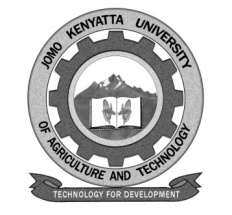  W1-2-60-1-6JOMO KENYATTA UNIVERSITYOFAGRICULTURE AND TECHNOLOGY		UNIVERSITY EXAMINATIONS 2016/2017YEAR II SEMESTER I EXAMINATION FOR THE DEGREE OF BACHELOR OF INFORMATION TECHNOLOGYDIT 0301: OBJECTED ORIENTED PROGRAMMINGDATE:   APRIL 2017	         	              TIME: 1 ½  HOURS INSTRUCTIONS:  ANSWER QUESTION ONE AND ANY OTHER TWO QUESTIONSQUESTION ONE (30 MARKS)What is JAVA explain in detail.								[2 marks]What is a variable? Explain TWO ways of variable declaration; illustrate using an example.	[4 marks]Explain the difference between a class and an object in JAVA.					[4 marks]Write a JAVA Code to display ‘Hello World”.							[2 marks]Explain the difference between JAVA and Java Script in JAVA.				[4 marks]List the FIVE primary goals in the creation of the Java programming language.		[5 marks]List any FIVE characteristics of Java programming language.					[5 marks]Differentiate Public and Private variable access modifiers.						[4 marks]SECTION B:QUESTION TWO (20 MARKS)What are comments? Explain how to include comments in any Java code.				[4 marks]With the help of code examples explain what are exceptions in Java?				[4 marks]As a Java Programmer explain any FOUR different types of events 				[4 marks]Write a Java Program that will show the use of the Loop.					[4 marks]Explain any FOUR different things that make Java importance?					[4 marks]QUESTION THREE (20 MARKS)Explain any FOUR different data types used in Java Programming giving examples of each.	[4 marks]Explain the JAVA program below in detail.								[4 marks]	Class HelloWorldApp	                                  {	          Public Static void main (String [ ] orgs)	                                                      {	                System.out.printing (“Hello World!”;                                      }                        }Explain the TWO file extensions in JAVA programming with illustrative examples.		                                                              [4 marks]What is an access modifier?  Explain the different types of access modifiers used in Java Programming.                                                    [4 marks]Briefly explain inheritance in Java Programming.						                                                              [4 marks]QUESTION FOUR (20 MARKS)What is an operator?  Explain the use of a fernery operator in Java Programming. 			[4 marks]Using a code examples in the WHILE loop as used in Java Programming.					[4 marks]What is a frame in java? Explain with a code example how to create a frame in any java program.	[4 marks]What is an array?  Explain how an array is declared and how to access the elements of an array in java.	[4 marks]With the help of a java code explain the if statement.							[4 marks]QUESTION FIVE (20 MARKS)Explain with the help of a code example, the ELSE – IF statement as used in java programming.	[5 marks]Explain with the help of a code example, the SWITCH statement as used in java programming.	[5 marks]As a junior java programmer explain the difference between packages and interfaces as used in java.	[5 marks]As a programmer explain the fundamental elements of any java program.				[5 marks]